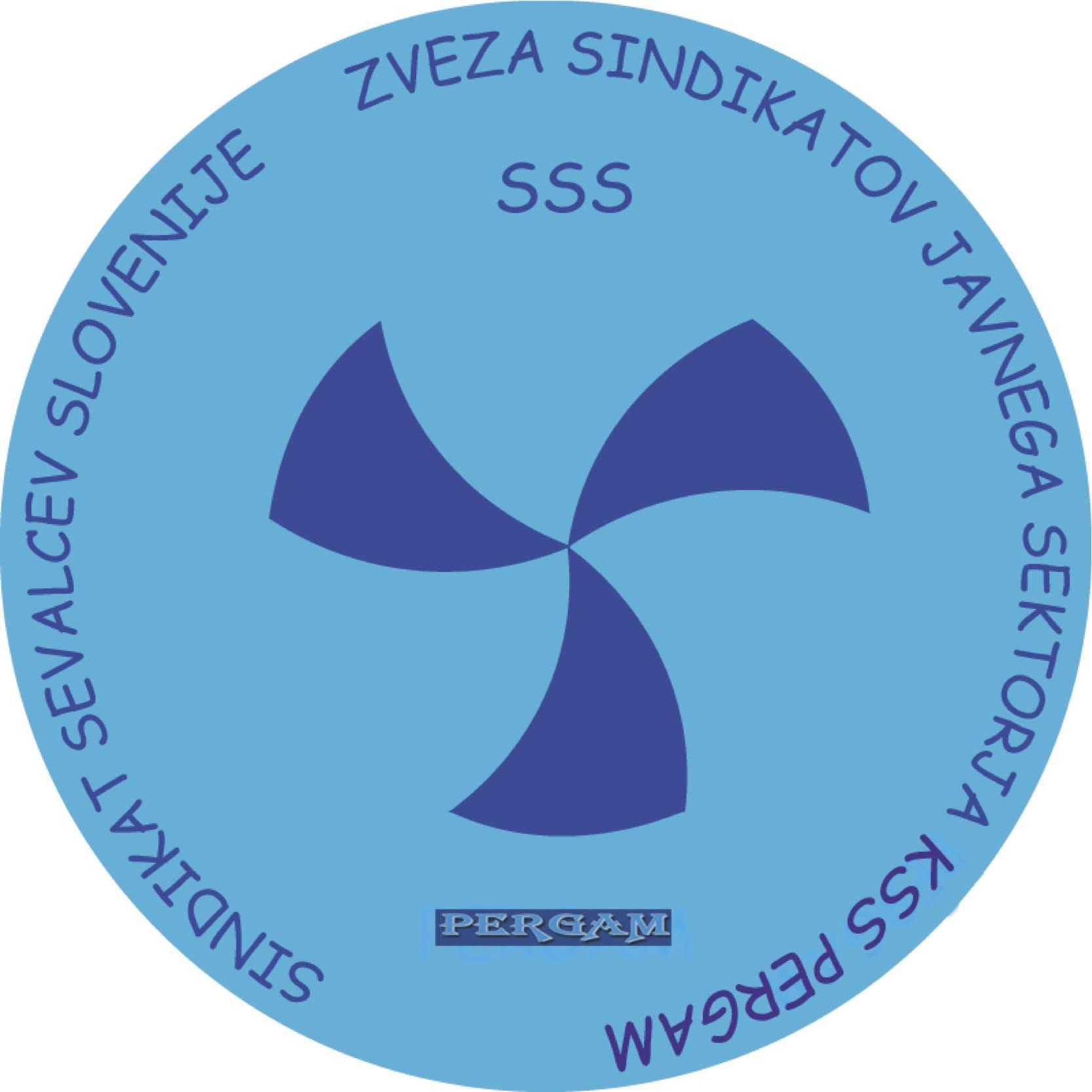 SPREMEMBA PODATKOV  Ime in priimek: Datum rojstva: Zaposlen-a v:                                                                                              E-naslov: Naslov stalnega bivališča: (ulica, hišna št., poštna št., kraj)Številka članske izkaznice:Sporočam spremembo naslednjih podatkov:Ime in priimek: Datum rojstva: Zaposlen-a v:                                                                                              E-naslov: Naslov stalnega bivališča: (ulica, hišna št., poštna št., kraj)V				                               , dne                     podpis